В целях реализации на территории Канашского района федерального проекта «Успех каждого ребенка», утвержденного протоколом президиума Совета при Президенте Российской Федерации по стратегическому развитию и национальным проектам от 3 сентября 2018 г. №10, в соответствии со вторым абзацем пункта 1 статьи 78.1 Бюджетного кодекса Российской Федерации, Правилами персонифицированного финансирования дополнительного образования детей в Чувашской Республики, Программой персонифицированного финансирования дополнительного образования детей в Канашском районе на 2019 год, утвержденной управлением образования администрации Канашского района Чувашской Республики от 08.07.2019 г. № 240-А, на основании распоряжения Кабинета Министров Чувашской Республики от 15.08.2019 г. № 737-р «О внедрении системы персонифицированного финансирования дополнительного образования детей в Чувашской Республике», Администрация Канашского района  ПОСТАНОВЛЯЕТ: 1. Определить  автономное учреждение «Многофункциональный центр по предоставлению государственных и муниципальных услуг» муниципального образования Канашский район Чувашской Республики  (далее – АУ "МФЦ" Канашского района) уполномоченной организацией по реализации персонифицированного финансирования дополнительного образования в части осуществления платежей по договорам об обучении, заключенным между родителями (законными представителями) детей – участников системы персонифицированного финансирования и поставщиками образовательных услуг, включенными в Реестр поставщиков образовательных услуг. 2. Заключить с  АУ «МФЦ» Канашского района соглашение о предоставлении субсидии на обеспечение затрат, связанных с реализацией Проекта по обеспечению системы персонифицированного финансирования дополнительного образования детей. 3. АУ «МФЦ» Канашского района  использовать предоставляемую субсидию в соответствии с Правилами персонифицированного финансирования дополнительного образования детей в Канашском районе  Чувашской Республики, в том числе на оказание АУ «МФЦ» Канашского района образовательных услуг в рамках системы персонифицированного финансирования в качестве поставщика образовательных услуг. 4. Контроль за выполнением постановления возложить на заместителя главы администрации-начальника управления образования Иванову С.С. 	    5. Настоящее постановление вступает в силу после его официального опубликования.Глава администрации района                                                                                В.Н. СтепановЧĂВАШ  РЕСПУБЛИКИН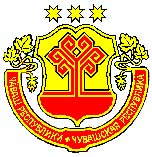 КАНАШ РАЙОНĚНАДМИНИСТРАЦИЙĚЙЫШĂНУ16.08.2019  404 №Канаш хулиАДМИНИСТРАЦИЯКАНАШСКОГО РАЙОНАЧУВАШСКОЙ РЕСПУБЛИКИПОСТАНОВЛЕНИЕ16.08.2019 года №  404город КанашО предоставлении субсидии уполномоченной организации в рамках системы персонифицированного финансирования дополнительного образования детей в Канашском  районе в целях обеспечения затрат, связанных с реализацией проекта по обеспечению системы персонифицированного финансирования дополнительного образования детей